       Технологическая карта специальной коррекционной учебной деятельности   Образовательная область: «Коммуникация».  Раздел: Развитие речи.  Тема: «Весна, весна, Весняночка!».  Цель: Развитие фонематического восприятия, автоматизация звука –Ш- в слогах    и словах. Уточнение и   активизация словаря по теме «Весна».  Задачи:   Образовательные: Активизировать словарь по теме «Весна», закреплять   умение      произносить основные признаки весны. Упражнять в подборе антонимов. Формировать      умение согласовывать существительные с прилагательными и глаголами. Учить    составлять синквейн, подбирая наиболее характерные признаки, глаголы и     обобщающее понятие. Учить составлять сложноподчиненные предложения с союзом   «потому что».   Коррекционно – развивающие: Закреплять умение произносить слоги и слова со звуком   –  Ш- в начале и середине слова. Корригировать и развивать слуховое восприятие.       Развивать  фонематический слух через выделение 4-го лишнего,  через  умение        повторять ритмический рисунок, через умение определять на слух голоса птиц.      Развивать общую и мелкую моторику, межполушарное взаимодействие через    кинезиологические упражнения. Развивать память и мышление.  Воспитательные: Воспитывать любовь к родной природе, воспитание эмоционального   отклика на картину.  Словарная работа: Весна, капель, проталина, почка,  ручей, сосулька, перелетные      птицы, ласточка, грач, аист, утка, лебедь, журчать,  припекать, таять, течь, набухать,    просыпается, теплая, радостная, звонкая. Слова со звуком –Ш-: шорты, штаны,    рубашка, шарф, галоши, шапка, шляпа.  Оборудование: Картина весенняя формата А2 с липучками, картинки на липучках:     солнце, сосульки, ручей, перелетные птицы, дети в весенней одежде;  Су-джок,     картинки на звук – Ш-, аудиозапись  звуков голосов птиц, «домики»  гласных и     согласных  звуков, модуль,   маркеры, схема синквейна, звукозапись распевки для     рисования, ПК, аудиозапись  песни "Я хочу построить дом" (Железновой)Ожидаемый результат:Знать: название времени года, приметы весны, названия перелётных птиц.Уметь: четко произносить звук –Ш- в слогах и словах, выделять лишний слог, повторять ритмический рисунок, называть антонимы;  выделять первый звук, давать ему характеристику; составлять синквейн.Этапы деятельностиДействия логопеда.Деятельность детей1.1.   Кинезиологические упражнения.2. Сегодня к нам в гости пришла Веснянка. Она принесла весеннюю картину. Посмотри на нее....?Видимо Снежная Королева  никак не хочет уходить и опять засыпала все снегом….Давай мы поможем Веснянке навести порядок и вернуть весну.3. И так с чего начинается весна? Давай мы с тобой вернем на картину солнце.В руках шарик су-джок- Жило было солнце. Солнце проснулось и покатилось по небу. Стала выпускать свои лучики: один, второй, третий, четвертый, пятый. (катает шар по одной, затем по второй ладони и пальцам). На весеннюю картину прикрепляется солнце.4. Солнце стало припекать и что происходит в природе?Давай поможем солнцу растопить снег. Для этого нужно разогреться. И поможет нам  гимнастики для язычка.Выполняет движения.Смотрит на картину и обнаруживает, что она зимняя....Весной греет яркое солнце.Катает шар по ладони в соответствии с текстом.Тает снег2. 1. (Работа у зеркала)Расскажи, что нужно сделать, чтобы получился звук –Ш-Выполни все эти упражнения и подуй на ладошки.2. Игра «4-й лишний»Выдели лишний слог:ша-ша-ШИ-ша           ши-ШУ-ши-шиШО-ши-ши-ши          шо-шо-шо-ШЕСтало теплее. Что происходит после того, как начинает таять снег?(На весеннюю картинку прикрепляются картинки лужи и ручейка).3. Что же дальше происходит в природе?Сосульки капают по-разномуИгра «Прохлопай как нарисовано на картинке»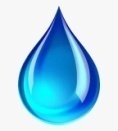 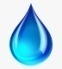                                       и так далее.....(На весеннюю картину прикрепляются сосульки).4. Какой следующий признак весны?Давай мы с тобой назовем одежду, обувь и головные уборы, которые носят весной.. Игра «Повтори слово»Ребенок катает модуль и называет слово со звуком –Ш- столько раз, сколько выпадает точек на модуле. 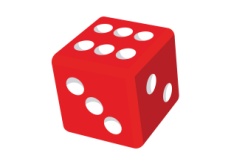 (На весенней картинке заменяется картинка ребенка в зимней одежде на весеннюю).5. Какой следующий признак весны? Послушай и назови, кто прилетел?Слушает голоса птиц (аудиозапись звуков голосов птиц)6. Птицы живут в разных домиках, как и звуки. Какие звуки бывают? Давай их расселим. А согласные делятся на….Выдели  1-й звук в словах: лебедь, грач, аист... и так далее. Рассели их по домам.(На весенней картине по одной появляются птицы).А что происходит с деревьями?(На картине появляются деревья с маленькими зелеными листочками).7. Как можно назвать нашу картину?Составь синквейн со словом –весна-8. А теперь поиграем в игру «Скажи наоборот»Солнце холодное-Снег легкий-Сосулька мутная-Весна грустная-Ручеек теплый - 9. А теперь предлагаю тебе нарисовать картину под музыку.10. А теперь  я начну предложение со слов –Я хочу-, а ты продолжишь предложение, начав его со словом –Чтобы был(а,о)…..-Я хочу….Я хочу…..Я хочу…..Ребенок рассказывает: сделать «Лопатку», «Чашку», «Парус», «Забор» , «Рупор». Дует теплым воздухом на ладошки... Называет лишний слогРастаял снег, появились лужи и ручьиКапают сосулькиПрохлапывает заданный ритм по карточкам.Люди надевают весеннюю одежду, обувь и головные уборы.Бросает модуль (кубик) проговаривает слова со звуком –Ш-  (шорты,    штаны, рубашка, шарф,      галоши, шапка, шляпа.Прилетают перелетные птицыНазывает  перелетных птицГласные и согласные.Твердые и мягкиеВыделяет 1-й звук, расставляет картинки по домикам.На деревьях набухают почки, распускаются листочки.ВеснаСоставляет синквейнПодбирает антонимыСлушает музыку и в соответствии с текстом рисует.Чтобы был  дом.Чтобы было солнце.Чтобы был паук.3.Ты сегодня молодец! Помог(ла) Веснянке вернуть весну. За это она дарит тебе на память свой портрет.